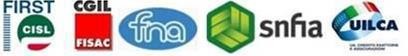 COMUNICATO ALLE LAVORATRICI E AI LAVORATORIIn data odierna le Segreterie Territoriali e le Rappresentanze Sindacali Aziendali di Genova hanno incontrato l’Assessore Regionale allo Sviluppo Economico Andrea Benveduti, al quale hanno rappresentato la viva preoccupazione per la tenuta del polo genovese di ITAS e per le conseguenti ricadute sul tessuto socio-economico della città.Al termine del lungo incontro, nel quale si sono approfondite criticità e aspetti della vicenda, l’Assessore ha garantito il suo interessamento e quello dell’Istituzione al fine di sostenere in ogni modo possibile i lavoratori genovesi.Le Rappresentanze Sindacali Aziendali di GenovaGenova, 27.02.2020